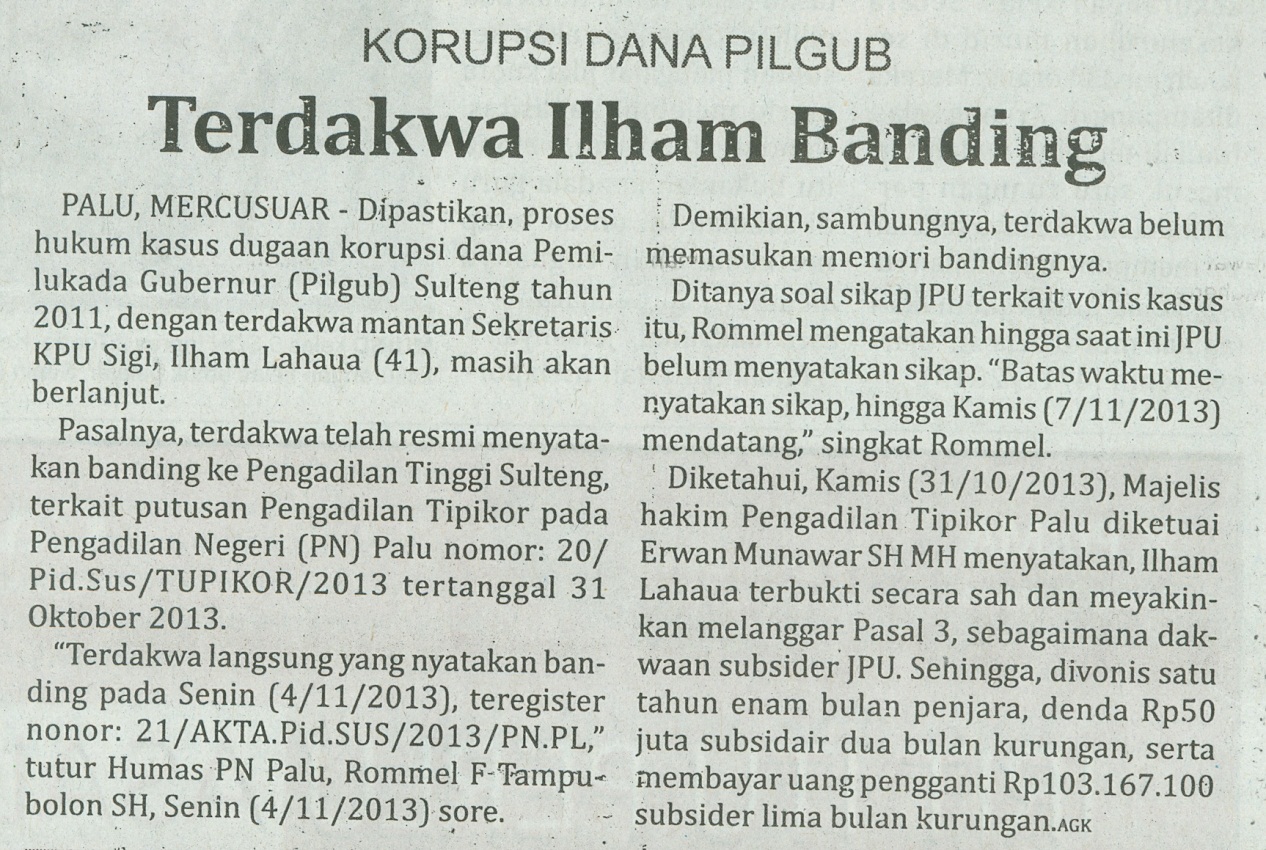 Harian	:MercusuarKasubaudSulteng IHari, tanggal:Rabu, 06 November 2013KasubaudSulteng IKeterangan:Hal. 6 Kolom 15-16 KasubaudSulteng IEntitas:Kabupaten SigiKasubaudSulteng I